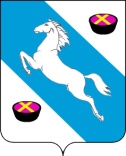 Р Е Ш Е Н И ЕСОВЕТА БЕЛОРЕЧЕНСКОГО ГОРОДСКОГО ПОСЕЛЕНИЯ
БЕЛОРЕЧЕНСКОГО РАЙОНА
36-ой ОЧЕРЕДНОЙ СЕССИИ 4-го СОЗЫВАот 25.01.2022                                                                                                            № 141г. Белореченск О внесении изменений в решение Совета Белореченского городского поселения Белореченского района от 10 февраля 2017 г. № 178 «Об утверждении положения «Об условиях принятия решения о даче согласия на приватизацию служебных жилых помещений специализированного жилищного фонда Белореченского городского поселения Белореченского района»В целях приведения в соответствие с действующим законодательством Российской Федерации муниципальных правовых актов Белореченского городского поселения Белореченского района, руководствуясь статьей 26 Устава Белореченского городского поселения Белореченского района, Совет Белореченского городского поселения Белореченского района р е ш и л:1. Внести в приложение к решению Совета Белореченского городского поселения Белореченского района от 10 февраля 2017 г. № 178 «Об утверждении положения «Об условиях принятия решения о даче согласия на приватизацию служебных жилых помещений специализированного жилищного фонда Белореченского городского поселения Белореченского района» следующие изменения:Пункт 3 дополнить новым подпунктом 3.5. следующего содержания:«3.5. Достижение гражданами возраста, дающего право на страховую пенсию по старости».2. Настоящее решение обнародовать в установленном порядке.3. Контроль за выполнением настоящего решения возложить на комиссию по предпринимательству, имущественным и земельным отношениям Совета Белореченского городского поселения Белореченского района (Грицай).4. Настоящее решение вступает в силу со дня его официального обнародования.Глава Белореченского городского поселения                                           А.В. АбрамовПредседатель СоветаБелореченского городского поселения                                                                                                        Ф.А. Кондрат